                                                                                                  проект № 400 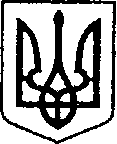 	                                                         УКРАЇНА                            від 15.10.2019р.	ЧЕРНІГІВСЬКА ОБЛАСТЬ	ПРОЕКТН І Ж И Н С Ь К А    М І С Ь К А    Р А Д А           сесія VII скликання                                    Р І Ш Е Н Н Я	від                          2019 р.		м. Ніжин	                             № _________Відповідно до статей 25, 26, 42, 59, 73 Закону України “Про місцеве самоврядування в Україні”, Земельного кодексу України, Бюджетного кодексу України,  Регламентy Ніжинської міської ради Чернігівської області, затвердженого рішенням Ніжинської міської ради Чернігівської області від 24 листопада 2015 року № 1-2/2015 (із змінами), розглянувши службову записку начальника  відділу з управління та приватизації комунального майна Федчун Н.О., міська рада вирішила:          1.  Надати дозвіл управлінню комунального майна та земельних відносин  Ніжинської міської ради на виготовлення технічної документації із землеустрою щодо встановлення (відновлення) меж земельної ділянки, орієнтовною площею 0,1548 га, із цільовим призначенням - для будівництва та обслуговування інших будівель громадської забудови,  яка розташована за адресою: м. Ніжин, вул. Ю. Брюховця, 1.                 2. Управлінню комунального майна та земельних відносин Ніжинської міської ради забезпечити оприлюднення даного рішення на офіційному сайті Ніжинської міської ради протягом п’яти робочих днів з дня його прийняття.	    3.  Організацію виконання даного рішення покласти на першого заступника міського голови з питань  діяльності виконавчих органів ради Олійника Г.М. та на управління комунального майна та  земельних відносин Ніжинської міської ради.      4.  Контроль за виконанням даного рішення покласти на постійну комісію з питань земельних відносин, будівництва, архітектури, інвестиційного розвитку міста та децентралізації (голова комісії                              Деркач А.П.).Міський голова         				                              Лінник А.В.Подає:Начальник управління комунального майна						                    та земельних відносин                                                                      І.А.  Онокало  Погоджує:секретар міської ради							        В.В. Салогуб  перший заступник міського голови  			  з питань діяльності виконавчих 		                   органів ради                                                                                       Г.М. Олійникначальник відділу містобудування 								                 та архітектури, головний архітектор                                            В.Б. Мироненконачальник відділу юридично-кадрового                                                                      забезпечення                              					        В.О. Легапостійна комісія міської ради з питань земельних відносин, будівництва,архітектури, інвестиційного розвитку                                         А.П. Деркачміста та децентралізаціїпостійна комісія міської ради з питань  				                 регламенту, депутатської діяльності		                                              та етики, законності, правопорядку,  			                   антикорупційної політики, свободи					               слова та зв’язків з громадськістю		        О.В. Щербак                                Пояснювальна запискадо проекту рішення Ніжинської міської ради «Про надання дозволу на виготовлення технічної документації  із землеустрою» Даний проект рішення підготовлено відповідно до статей 25, 26, 42, 59, 73 Закону України “Про місцеве самоврядування в Україні”, Земельного кодексу України, Бюджетного кодексу України,  Регламентy Ніжинської міської ради Чернігівської області, затвердженого рішенням Ніжинської міської ради Чернігівської області від 24 листопада 2015 року № 1-2/2015 (із змінами), розглянувши службову записку начальника  відділу з управління та приватизації комунального майна Федчун Н.О.          У даному проекті рішення розглядається питання надання дозволу управлінню комунального майна та земельних відносин  Ніжинської міської на виготовлення технічної документації із землеустрою щодо встановлення (відновлення) меж земельної ділянки, орієнтовною площею 0,1548 га,  яка розташована за адресою: м. Ніжин,  вул. Ю. Брюховця, 1, із цільовим призначенням - для будівництва та обслуговування інших будівель громадської забудови.Начальник управління комунального майна						                    та земельних відносин                                                                       І.А.  Онокало  Про надання дозволу на виготовлення технічної документації  із землеустрою